RAs can now view the status of agreements / contracts and subawards tasks via ERA Agreements.Here is an easy way to search for such tasks.Within ERA, navigate to ERA Agreements.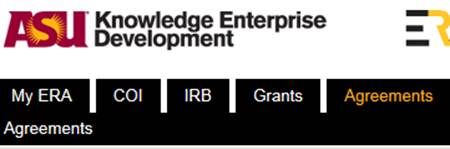 Click on the “All” tab.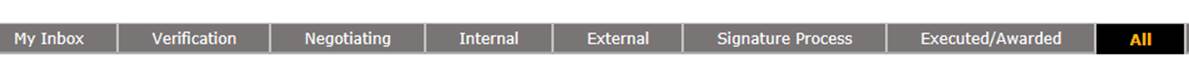 From the “Filter by” drop-down, select FP ID, Sponsor, or PI (Last).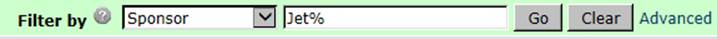 Enter the number or name and click on “Go”.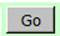 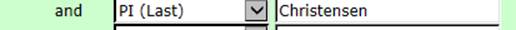 All Agreements related to your filter criteria in every stage of the process, including completed, will appear.Note: You can further filter by clicking “Advanced” to enter additional search criteria.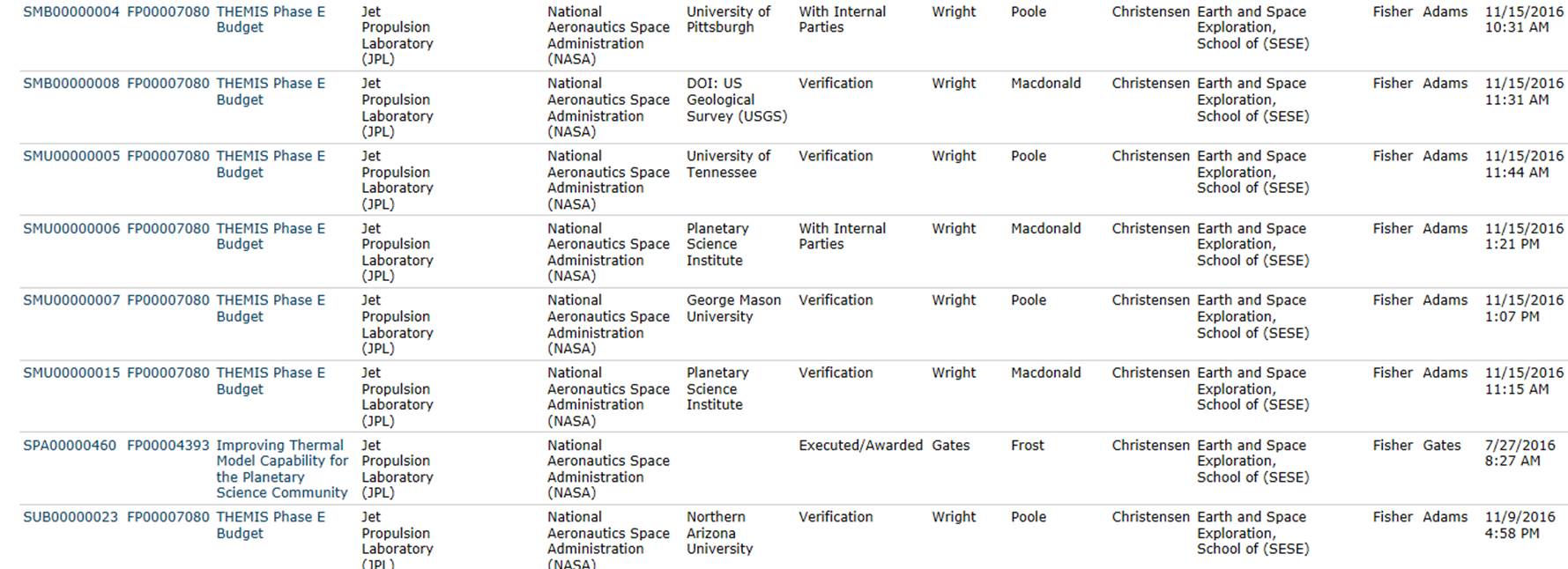 Click on the appropriate “Task ID” and review the comments under “Brief Task Status”.These notes will allow you view the current status.
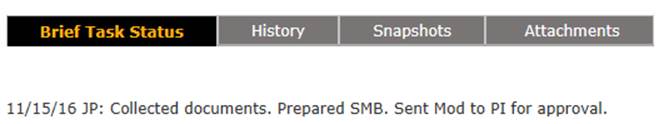 